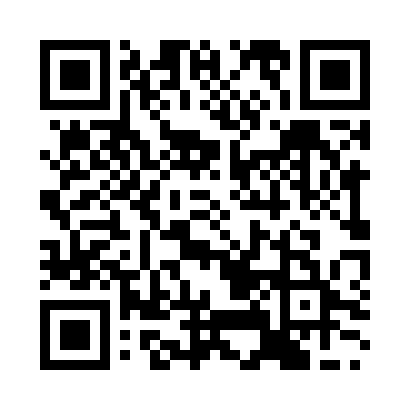 Prayer times for Nishinoshima, JapanWed 1 May 2024 - Fri 31 May 2024High Latitude Method: NonePrayer Calculation Method: Muslim World LeagueAsar Calculation Method: ShafiPrayer times provided by https://www.salahtimes.comDateDayFajrSunriseDhuhrAsrMaghribIsha1Wed3:405:1512:053:516:558:252Thu3:385:1412:053:516:568:263Fri3:375:1312:053:516:578:284Sat3:355:1212:053:516:588:295Sun3:345:1112:053:516:598:306Mon3:335:1012:053:517:008:317Tue3:315:0912:053:517:008:328Wed3:305:0812:053:517:018:349Thu3:295:0712:043:527:028:3510Fri3:275:0612:043:527:038:3611Sat3:265:0512:043:527:048:3712Sun3:255:0512:043:527:058:3813Mon3:245:0412:043:527:058:3914Tue3:225:0312:043:527:068:4115Wed3:215:0212:043:527:078:4216Thu3:205:0112:043:537:088:4317Fri3:195:0112:043:537:098:4418Sat3:185:0012:043:537:098:4519Sun3:174:5912:053:537:108:4620Mon3:164:5812:053:537:118:4721Tue3:154:5812:053:537:128:4822Wed3:144:5712:053:547:138:5023Thu3:134:5712:053:547:138:5124Fri3:124:5612:053:547:148:5225Sat3:114:5512:053:547:158:5326Sun3:104:5512:053:547:168:5427Mon3:094:5412:053:557:168:5528Tue3:084:5412:053:557:178:5629Wed3:084:5412:053:557:188:5730Thu3:074:5312:063:557:188:5831Fri3:064:5312:063:557:198:59